NOTE D’INTENTION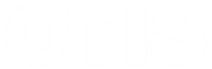 Présentation de votre organismeIdentification de l’organisme :Nom :		Adresse : 	Date de création :	Type (association, fondation, entreprise, public) : 	Responsable du projet : Nom :	Prénom :	Fonction :	Téléphone :	Courriel : …………………………………………………………....Votre projetL’essentiel : Titre et brève description du projet – lieu d’intervention……………………………………………………………………………………………………………………………………………………………………………………Contexte/raison d’être du projet……………………………………………………………………………………………………………………………………………………………………………………Objectifs du projet……………………………………………………………………………………………………………………………………………………………………………………Les activités et outils (répondre de façon détaillée) : Quelles sont les principales actions que vous souhaitez mener et quand ? ………………………………………………………….............................................................................................................................................................................................................................Les bénéficiaires :Qui sont les bénéficiaires ?…………………………………………………………………………………………………………………………………………………………………………………………………………………………Sont-ils amenés à participer à l’élaboration et/ou la mise en œuvre du projet ?…………………………………………………………………………………………………………………………………………………………………………………………………………………………Avez-vous des partenaires impliqués à vos côtés pour ce projet ?…………………………………………………………………………………………………………………………………………………………………………………………………………………………Éléments financiers                Subvention demandée à la Fondation OTIS ?Quels postes de dépenses cette subvention serait-elle amenée à financer ?…………………………………………………………………………………………………………………………………………………………………………………………………………………………Quel est le coût total de votre projet ?…………………………………………………………………………………………………………………………………………………………………………………………………………………………Avez-vous des cofinancements :Déjà acquis (bailleur et montant)………………………………………………………………………………………………………………………………………………………………………………………………Sollicités (bailleur et montant)     ……………………………………………………………………………………………….……………………………………………………………………………………………….                MONTANT :	     …………………………………€